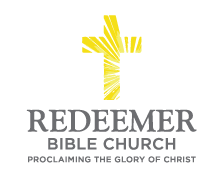 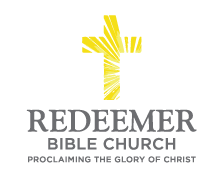 Intro:Preaching Point:  God gave this passage to you this morning so that you would pursue your _____________________________________________________.L________________ Your Old R_________________ Life, v 17-19Because it is Lovingly C___________________, “This I say therefore, and affirm together with the Lord.”Because it is Utterly U___________________, “You walk no longer just as the Gentiles also walk in the futility of their mind,” v17bExplanation:  “futility of their mind”Reasons:Man Does Not Have the A_____________ to Follow Christ in himself.He Lacks Spiritual D______________, “being darkened in their understanding”He Lacks Spiritual V______________, “excluded from the life of God”He Lacks Spiritual K______________, “because of the ignorance that is in them”He Lacks Spiritual A_______________, “because of the hardness of their heart”Man Does Not Have the W___________ to Follow Christ in himself, “have given themselves to sensuality”Explanation: “have given themselves to sensuality”Reasons:He Feels N_______________ For God, “having become callous”He Feels E_______________ For Sin, “for the practice of every kind of impurity with greediness.”L______________________ Your New R_______________________ Life, v 20-24It is p_________________, “But you did not learn Christ in this way, if indeed you have heard Him and have been taught in Him.”, v20-21It is d_________________, “just as truth is in Jesus”, v21It is t_________________, v22-24Departure from Old Life, v22 “you lay aside the old self”Pursuit of New Life, v23-24Change begins i____________________, v23 “that you be renewed in the spirit of your mind”Change requires e___________________, v24Conclusion:  